YOU MAKE THE BIGGEST IMPACT IU Team Captains and Unit Leaders are crucially important connections between the people who need help in our community and those who want to help. Your role as a campaign leader is one of the most important jobs there is in supporting the community! This guide includes tips, how-to’s and ideas to make your campaign a success.  Remember that the United Way staff is also here to help you. Each department on campus is different and unique, and what works for one may not work for all. Want to bounce ideas off someone, or have questions? Please reach out to us. We are here to help make your efforts a success! IU CAMPAIGN LEADERSHIP  Campaign Chairs Paul HelmkeCampaign Co-Chair Professor of Practice, O’Neill School of Public and Environmental AffairsDirector, Civic Leaders Centerphelmke@indiana.edu  Ash SoniCampaign Co-Chair Interim Dean, Kelley School of BusinessProfessor of Operations & Decision Technologies, Kelley School of Businesssoni@indiana.edu IU United Way Campaign ManagerKirk WhiteAssistant Vice President of Strategic Partnerships, Government Relations and Economic EngagementVice Provost for External Relationskrwhite@iu.edu IU United Way Deputy Campaign ManagerJennifer PiurekDirector, Communications and Special Projects, Office of the Provostjpiurek@iu.edu IU United Way Campaign Coordinator  Catherine Blankensopcatblank@iu.edu   	 	  Vanguard Leadership Giving Society ChairJim Grandorf, Chair  Emeritus Professor of Accounting United Way of Monroe County 431 S College Ave  Bloomington IN 47403 Phone: 812-334-8370  www.monroeunitedway.org Sherrie Shuler
Resource Development Director  sherrie@monroeunitedway.org 	 KEY DATES IU Campaign Kick-Off  Sept. 19, 2022, 11:30 am – 1 pm Indiana Memorial Union, Frangipani RoomIU Campaign Payroll Deduction Deadline 
Dec. 14, 2022  TABLE OF CONTENTS What is United Way? …………………….. 3 IU Quick Campaign Checklist ………….. 4 How to Run a Campaign ………………... 5 September 2022Dear Campus United Way Leaders: It’s time to kick off the 2022 Indiana University United Way campaign! This year’s effort is focused on the theme Rebuilding Community, Rebuilding Hope because United Way of Monroe County is helping our community continue to rebuild in response to the COVID-19 pandemic. The United Way team is working toward a more equitable and accessible education, financial stability, and health for everyone. IU donors are vitally important to the community effort; last year we raised 64% of the total community campaign and contributed thousands of volunteer hours to agencies.The needs of our community served by United Way and its 24 partner agencies are diverse and many have amplified during the pandemic. I know that together, and with your volunteer leadership, we can make a real difference.This manual is your guide to the campaign. It contains information about how employees can make donations, how to use the online database to track team and departmental progress, and tips on how to run a successful campaign. This year, we are encouraging all who are able to give to donate online through e-Pledge on the campus United Way website, which will simplify the process of managing your group. Be sure to use the tools and information accessible to team captains and unit leaders on the “Campaign Leader Resources” intranet at the bottom of the IU-United Way Website. This section of the site includes a campaign calendar and a campaign toolkit, where you can find images, example emails, and thank you cards to help acknowledge your donors and volunteers. Bookmark and visit the site often throughout the campaign.If you have questions, please contact Sherrie Shuler, Resource Development Director, at sherrie@monroeunitedway.org or (812) 334-8370 ext. 13. Sherrie is ready to talk through ideas on fundraising and how to increase your department’s involvement or to help schedule a speaker to virtually visit with your office.Thank you for your dedication to the campaign. Contributions by the IU family comprise a major portion of the resources for many local organizations. Our efforts and donations have great power in our community. 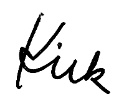 Kirk White, IU United Way Campaign ManagerVice Provost for External Relations, IU BloomingtonAssistant Vice President, Government Relations and Economic Engagement2 WHAT IS UNITED WAY? United Way of Monroe County works with 23 certified member agencies and other partners to improve people’s lives and build a stronger community. By supporting agencies and initiatives that provide services in health, education, and financial stability, United Way ensures that people in crisis can get the help they need right away and address the underlying issues they face. At the same time, United Way helps people in Monroe, Owen, and Greene counties get the education and earning opportunities that will keep them from needing safety-net services in the future.  IU staff, faculty, and students raise more than half of all donations to United Way of Monroe County and its partner agencies and programs. Thank you for your continued leadership and generosity. An investment in United Way is the single best way to help the most people in need in our community. To see your donation in action, visit www.monroeunitedway.org/myimpact.  Investing in Member AgenciesAmerican Red Cross of Southeast Indiana Amethyst House 	Area 10 Agency on Aging Beacon, Inc.	Big Brothers Big Sisters of South Central IndianaBoy Scouts – Hoosier Trails Council  Boys & Girls Clubs of BloomingtonCancer Support Community South Central IndianaCatholic Charities BloomingtonCommunity Kitchen of Monroe CountyGirl Scouts of Central IndianaHealthNet Bloomington Health CenterHoosier Hills Food Bank 	Indiana Legal ServicesMonroe County Community School CorporationMiddle Way House Monroe County United Ministries Mother Hubbard’s Cupboard New Hope for Families Planned Parenthood Great Northwest, Hawai’i, Alaska, Indiana, KentuckyRichland-Bean Blossom Community School CorporationSalvation Army Stone Belt  Leading Initiatives  	 	  	 AFL-CIO Community Services 	 Bank On Bloomington 	 Born Learning COVID-19 Emergency Relief FundDollars and Sense Personal Finance ClassesEducation Mini-GrantsEmergency Food and Shelter ProgramFinancial Coaching  	 Free Community Tax ServiceHeading Home South Central IndianaRoadmap to SuccessUnited Against Hunger Supporting Community Partnerships2-1-1Community Organizations Active in Disaster (MoCOAD)Let’s ReadNonprofit Alliance of Monroe County  Nurse Family PartnershipSingleCare Discount Prescription ProgramStamp Out Hunger3IU CAMPAIGN QUICK CHECKLIST The IU Campaign for United Way is an opportunity for faculty and staff to participate in making the community a better place for all its citizens. Below are the basics of running a United Way campus campaign and getting your colleagues involved:  HOW TO RUN A WORKPLACE CAMPAIGN Remember, United Way staff are here to help you in any way possible. For campaign-related questions, call or email Sherrie Shuler at 812-334-8370 ext. 13 or sherrie@monroeunitedway.org. For technical questions regarding E-Pledge, email David Cook at david@monroeunitedway.org. #1: e-Pledge & Team/Unit Goals Log On Visit e-Pledge portal at unitedway.indiana.edu. Scroll to the “Campaign Leader Resources” Intranet link at the very bottom of the page and follow the CAS login prompts to the red “Access e-Pledge” button.Find Your Goal Once logged in, visit the IU Custom Rpts tab, and run an IU Team & Dept Report. Select your team to find your overall goal or view the goals of individual units. Check back here throughout the campaign to determine your progress to your goal. Questions regarding team or unit composition may be directed to Catherine Blankensop, IU’s United Way Campaign Coordinator, catblank@iu.edu.  Find Your Donors Volunteers are able to access only one year of historical donations data since the transition to e-Pledge in 2021. Those who would older historical data can reach out to Catherine Blankensop at catblank@iu.edu. #2: Determine your campaign dates & enlist the help of a few coworkers Having a beginning, middle, and end of a campaign are a must along with deciding WHO in your department will be part of planning and executing your campaign plans. Deadlines help define and drive the momentum of your campaign; and the length of your campaign can range from a few days, to a week or a whole month. Discussing what makes sense in your department should be one of the first things you do as a team. These dates will determine when and how you kick off your area’s campaign, send reminder messages, how to create excitement and team bonding during a year of mostly online work, and establish a deadline for pledge forms to be turned in.  Our campaign will run: ____/____/_____ to ____/____/_____. (All IU Campaigns must be turned in for Payroll Deduction by December 14.) #3: Plan Campaign Timeline & Activities Once you know your goal and have picked your team members and familiarized yourself with E-Pledge, it’s time to decide how you to make your campaign fun and engaging. The scope and activity level surrounding your campaign is determined by the desired outcome, what you can take on as the team captain or unit leader, and what your team is motivated to help you accomplish! Keep in mind the personality of your department. What works for one department might not work for yours. What do your co-workers like to do for fun, and how do you typically bond as a group? How do they prefer to receive information?  Elements of a United Way Workplace Campaign Kick-off Many offices hold an individual kickoff event or activity. Many events can be held successfully online, so consider hosting a virtual meeting and ask a United Way representative to speak briefly about United Way’s work. Or share the campaign video during a staff meeting and talk about why you donate to United Way. Some departments have had success building a kickoff into an existing regular meeting where many staff members are present. There are many creative ways you can use to launch your campaign. The key is to let co-workers know how much their gifts to United Way impact the community and how they can participate. Special Events These activities are often great for raising some additional funds, doing something fun, and helping raise awareness about the campaign. ExamplesHave a virtual scavenger hunt, cutest pet contest, or talent show. Anyone who has made a donation may enter, and the winner gets a prize.For more special event ideas, check out the Fun-Raising list in the Campaign Toolkit.  Incentives Incentives can be a great way to get people involved in a campaign. These can be incentives to attend meetings, volunteer time, or to give. They can be raffles, giveaways, early bird contributions, or competitions between departments, just to name a few! Incentives should be affordable and can be a simple token, or a donated item. You can also choose things that are easy to mail, like gift cards.#4: Messaging & Campaign Communications This is where your area’s marketing or communications professional can help. Decide how you’ll announce important information about the campaign at your workplace and explain how employees can participate.  Ensure that the information people need to know reaches them, including: Beginning and end of campaign dates Dates of any special events or kick-off event/activity Deadline to make their donations Who is the person in their department to ask if they have questions  e-Pledge donation portal link How to donate by paper pledge formWhy giving to United Way is a good thing and how donating helps our community! (See the accompanying Resource Guide for more information on the work of United Way in Monroe, Owen, and Greene counties or check out the website at www.monroeunitedway.org).Campaign Messages: The most basic campaign messages should be: A kickoff email sent at the beginning of the campaign A follow-up midway through with an update and reminder An end-of-campaign message right before the close of your campaign Do you have a larger campaign and want to get fancy? Make a list of past donors and send one message to them thanking and acknowledging past support. Then send a different email to new/prospective donors asking for their participation in the campaign. Recognizing past support can help renew gifts that were made by employees during the prior year’s campaign. For sample email templates, check out the Resource Guide.Be the expert! You will probably receive some questions from coworkers. Be prepared with an answer by visiting the ‘What is United Way’ section (on page 4) and our FAQ’s in the accompanying Resource Guide to familiarize yourself with United Way. To read more about United Way of Monroe County, you can also visit our website: www.monroeunitedway.org  Got a question you can’t answer? Just call or email Sherrie Shuler at sherrie@monroeunitedway.org or 812-334-8370 ext. 13.  Thank Donors: Generous donors are far more likely to give again next year if they are thanked right away! United Way will acknowledge gifts once they are received, but because of processing times and differing campaign schedules, that information can take a while to reach us. You can send a thank you note by email using graphics in the campaign toolkit. If people from your department are working on campus, you can print out and send them a thank you through campus mail.  RESOURCE: Download printable thank you cards and find graphics to put in emails in the online toolkit: www.monroeunitedway.org/IUToolkit.#5 Paper Pledge FormsPaper pledge forms are available upon request.  Email Catherine Blankensop at catblank@iu.edu. They will be sent in campus mail and must be returned by mail to the United Way office. The forms should be delivered or mailed to the United Way office in person at 431 S College Ave, Bloomington IN 47401.#6: Share your Campaign & Be Recognized! Celebrate your co-workers’ generosity and caring! We want to hear about – and see – your campaign! Remember to snap pictures of any great moments of your virtual or physically distanced events and email them to Jenn Hottell at: jenn@monroeunitedway.org.  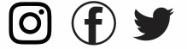 Be sure to follow us on Facebook, Instagram, and Twitter! Share your United Way moments on your feed and ours at:   www.facebook.com/MonroeUnitedWay www.instagram.com/MonroeUnitedWay twitter.com/MonroeUnitedWay Thank you Attend the IU-United Way Campaign Kick-Off Sept. 19 at the Indiana Memorial Union, Frangipani Room. Define roles and responsibilities within your area: Name key volunteers and plan special events related to topics that are especially meaningful for your group (ex: food insecurity, literacy, COVID-relief for families). Log on to e-Pledge to find your 2022 – 2023 goal. With last year’s transition to e-Pledge, volunteers can contact the Campaign Coordinator, Catherine Blankensop (catblank@iu.edu) for information regarding historic donations for your department.  Create a campaign calendar for your team or unit based on specific plans, and make yourself an internal calendar that includes dates to send fun, informative campaign updates. Decide how best to promote and communicate the campaign through marketing, incentives, and fun online activities. Share your campaign through photos and video on your website and social media, and follow and tag United Way of Monroe County on Facebook, Twitter and Instagram.  Start your campaign!  THANK DONORS! Saying thanks is a big deal, because each donation is a big deal. Use the thank you email template in the campaign toolkit or come up with your own way of saying thank you.  Keep track of donations through E-Pledge and report end results at the conclusion of the campaign. Everyone will want to know the impact of their gifts on the lives of those in need. Start planning for next year! Know that your efforts and those of your co-workers will have lifelong effects on others’ lives. Your help is deeply appreciated by many, so take a moment to feel good about the time and work you expended to make this a successful campaign! 